              2017-2018 EĞİTİM-ÖĞRETİM YILI …………………………..ORTAOKULU1.DÖNEM 8. SINIF 1.YAZILIChoose the best answerYour best friend invites you to a barbecue party at the weekend.But you are going to have an important meeting with your colleagues then.1-Refuse the invitation politely and explain your excusea)I’d love to come but I’m going to hang out withmy buddies from high schoolb)Thank you so much for your kind invitation butI’ll  have to be busy with workmatesc)That sounds awesome!d)Unfortunately  I can’t because I can’t standmeat at all        I. Unfortunately I can’t       II.I must complete my school project till the end of the week.       III.Hi, This is Thomas calling! Would you like to join the tenis tournament this week?       IV. Why not?    2-  Doğru diyaloğu oluşturan seçeneği işaretleyiniz.         A)I/IV/III/II                             B)III/I/IV/II          C)III/IV/II/I                             D)III/II/IV/I  3-4-5.soruları diyaloğa cevaplayınız         Martin:It is Martin calling! I’m having my classmates over ….Tuesday 25th, …..noon  …… my garden.How about joining us too?Taylor: That sounds fun! Is Simon going to come over too?Martin: I guess so, what about him?Taylor:I don’t get on well with him ,so I can’t make it,please accept my excuse.Martin: No matter.See you later.3-Diyalogdaki boşluğa gelebilecek doğru  ifadeleri işaretleyiniz.a)on/in/at    b)at/on/in    c)on/at/at         d)on/at/in4-Aşağıdakilerden hangisine diyalogda yer verilmemiştir?a)event     b)date   c)place     d)excuse5-What  may  be close in meaning to his excuse for refusing the invitation?a)Simon backs him up most of the time.b) Taylor often argues with Simon at school.c)They keep each other’s secrets d)Simon never lies to TaylorJohn: What do you think of Justin Bieber?Elvis:I’m a huge  fan of him.Personally, he is so………….6-Boşluğu aşağıdakilerden hangi kelimeyle tamamlarsak uygun olmaz?a)nerd   b)cool    c)amazing      d) fashionable7-soru cevap eşleşmesine uygun olmayan seçeneği işaretleyiniz.   a)I         B)II          C)III               D)IV8- Sylvia:What kind of music do you enjoy listening to?Stacy: Absolutely,electronic. Why?Sylvia:We are having a Karaoke party at my home this evening.Why don’t you come over?Stacy: What kind of music are you going to sing?Sylvia:Mostly, heavy metal,I guess!Stacy:Well sorry but……………………………….I hate  it so much!A)Personally It is gorgeous B)I think it is funC)To me,It is unusual    D)I don’t think it is exciting 9--…………………………………………………….?Never! I’m a neat and well-organized personA)How often do you leave your room untidy?B)How often do you have a shower?C)how often do you tidy your room?D)How often do you listen to music with headphones?10- Sezin: Are you going out of the city on the weekend?Melek: I guess so!Sezin:……………………………………………?Melek:I’m going to visit an old buddy from high school in Adana.A)Where are you going to go ?B)What time are you going to go ?c)How often do you go?d)When are you going to go?11- Susie: Are you doing anything on Friday night? Would you like to see a movie?Sandy:No, nothing special!What is on? Susie:”Paranormal activity” what about seeing it?Sandy:…………………………I prefer comedy.A)That sounds crazy   B)yeah why not? C)I’d love to but       D)allright,let’s go.12-Tablo aşağıdaki seçeneklerden hangisiyle tamamlanabilir?A)They are just strangers to us!B)They are like sisters and brothers.C)They have nothing in common.D)They never depend on each other.13- Robert:Lisa , we are organizing a farewell party for alice.you know she is going to move to Scotland for a long-term occupation.would you like to come too?Alice: Of course, I’d love to ,when and where exactly?Robert:……… Monday,  …………. 8:30 pm ………. Diamond cafe .a)on/at/in    b)on/in/in     c)at/at/in   d)on/at/atwww.okanelt.com 14-             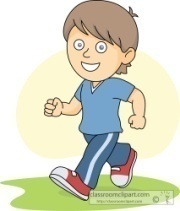 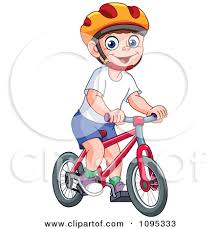  a)Murat prefers hiking to jogging  b)Murat prefer cycling to jogging  c)He prefers jogging to cycling d)he prefers cycling to jogging15-Alex: I have two tickets for Metallica concert.shall we  attend  it together tonight?Jill: thanks for your kind invitation but ı don’t prefer listening to heavy metalAlex:why not?Jill: …………… heavy metal is………………….a)unfortunately/trendy          b)personally/excitingc)to be honest/unbearable   d)I think/terrific16- Selena……………………………….Kaito:I meet buddies and  most often go to shopping malls to see and maybe buy new trendy outfitsa)when do you meet buddies?b)where do you meet friends?c)what do you usually do on the weekends?d)how do you go to shopping malls?17- Susan often feels blue in the class.I really can’t stand seeing her in that situationAşağıdakilerden hangisi altı çizili kelimeye yakın bir anlam içermemektedir?a)be depressed  b)be glad    c)feel upset   d)feel sad 18- Selin:………………………….?  Alex:In my opinion, you look impressive in it.Selin: Thanks for your ideas, I’m really fond of wearing casual clothes such as t-shirt,jeans and trainers like these.a)How do you find my new car?b)what do you think of this film?c)do you prefer pop music or rap music?d)what do you think of my new outfit?19- Hangisi arkadaş seçerken dikkat etmemiz gereken kriterlerden değildir?A)Have a lot in common  B)Share secretsC)count on        D)doing shopping together20- Sally:Can you tell me about your brother? Jim: Sure! His name is Alex.He studies  at a high school. It’s a little far away from our house, but he has  a bike, so he usually ____________  his bike to school. He hardly ever _____________ to school.A)drives/walks        B)rides/walks   C)takes/drives        D)walks/ridesI    What timeAt 9:30 am.II   What sort ofWesternIII    How oftenTwice a yearIV   WhenAt the city centreREAL FRIENDSThey come into your lives and stay forever.They are right there even in bad timesThey often ignore your faults……………………………………………………………….